Publicado en Zaragoza el 09/05/2019 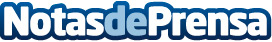 La dilatación en las orejas es la nueva tendencia entre los jovenes, según dilataciones.esLas dilataciones en las orejas es la última tendencia en cuanto a modificaciones corporales entre los jóvenes. Pero, ¿en qué consiste esta técnica? ¿Cómo se realiza una dilatación en el lóbulo de la oreja?Datos de contacto:LaraNota de prensa publicada en: https://www.notasdeprensa.es/la-dilatacion-en-las-orejas-es-la-nueva Categorias: Moda Sociedad Entretenimiento http://www.notasdeprensa.es